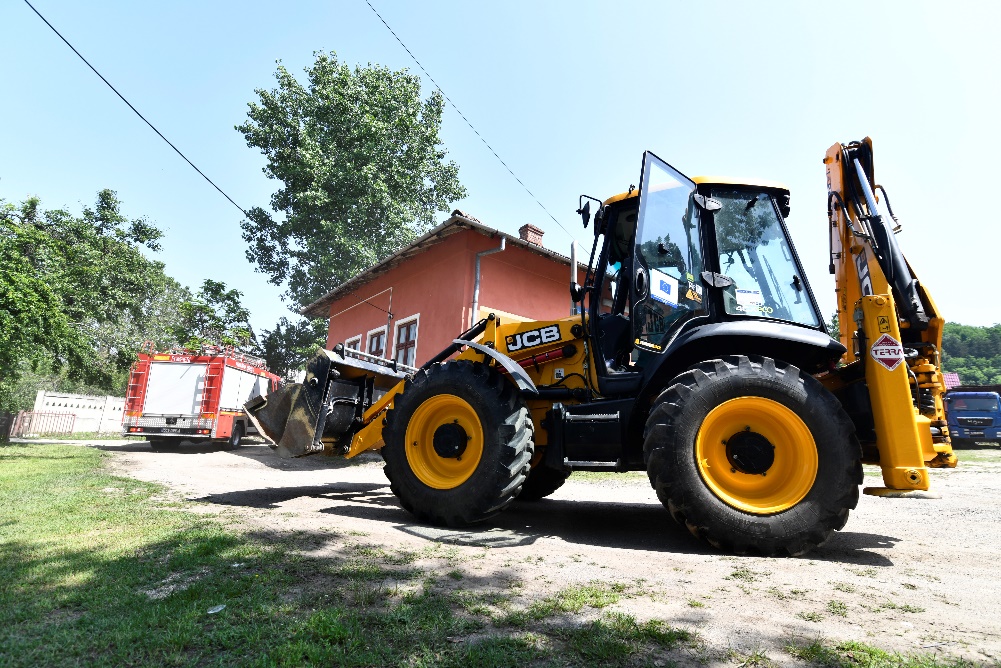 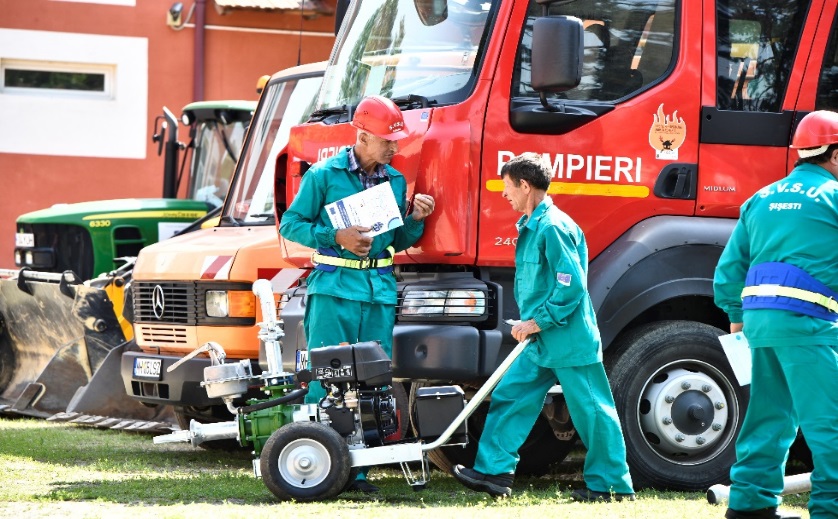 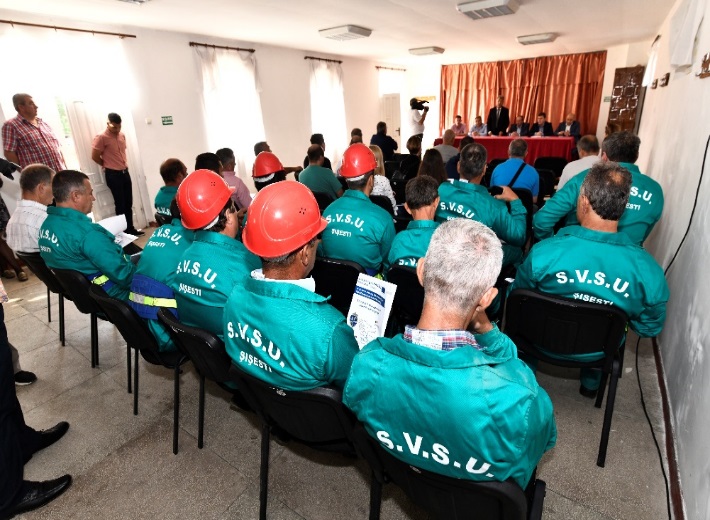 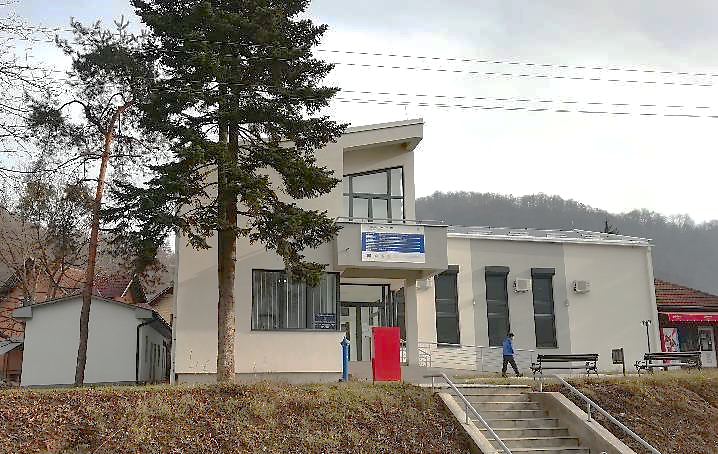 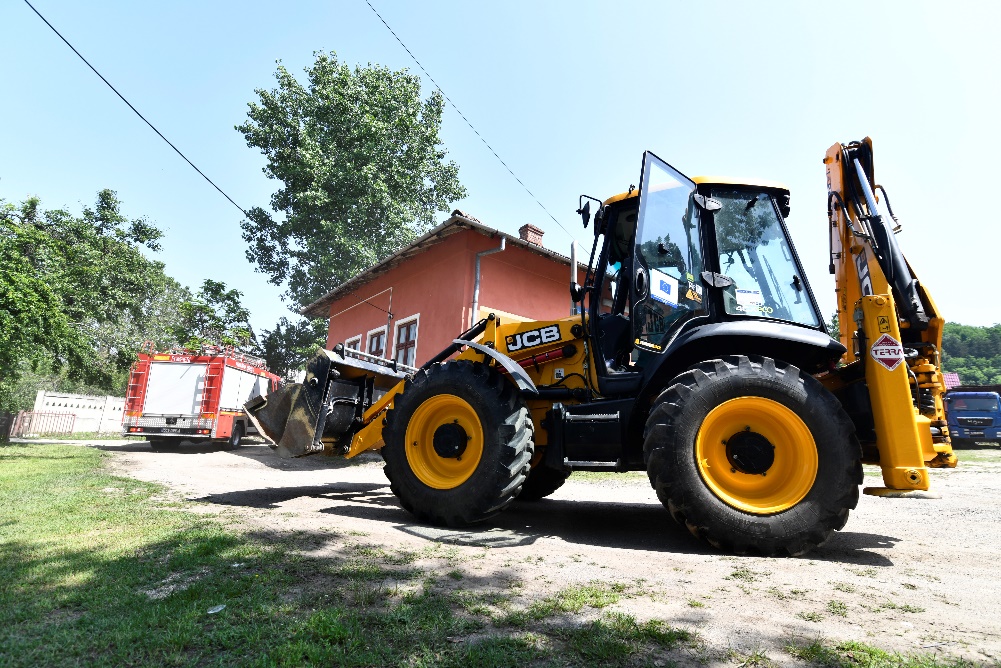 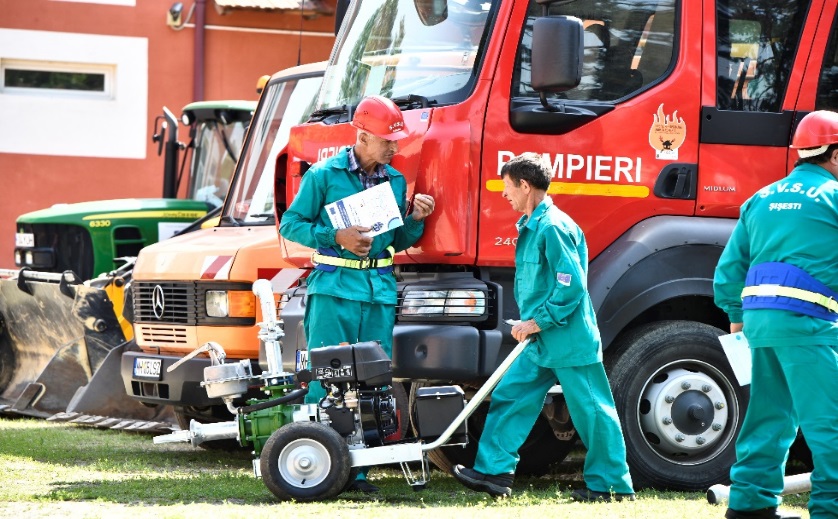 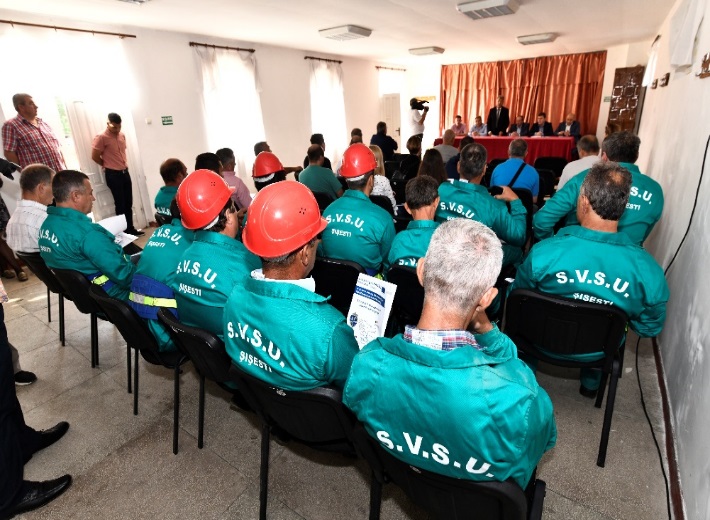 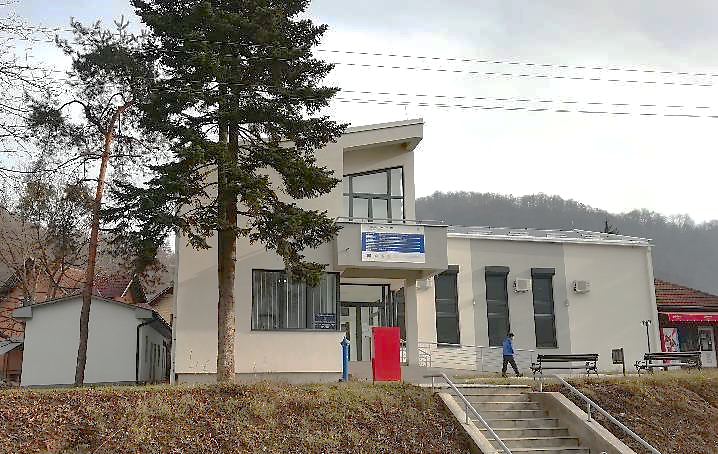 Project informationProject informationProject informationCALL FOR PROPOSALS1e-MS Code:RORS-28PRIORITY AXIS:2 Environmental protection and risk managementOBJECTIVE:2.2 Environmental risks management and emergency preparednessPROJECT TITLE:Efficiency in emergency situations managementACRONYM:EESMDURATION:30.06.2017 – 29.06.2019 (24 Months)Interreg-IPAFUNDS CONTRACTED:€717.942,18TOTAL FUNDS CONTRACTED:€844.637,86ABSORBTION RATE (%):98 PROJECT OBJECTIVE(S):Modernizing of emergency situation services provided by the local public administrations from Romania and Serbia.SHORT DESCRIPTION OF THE PROJECT:Climate change, environmental accidents, crises caused by humans, are the major challenges of our century - a complex area that must improve our knowledge and understanding to take immediate measures to address efficient and fair, in terms cost, the challenges of emergency situations, the precautionary principle.The project is focused on one of the key challenges of the border region, namely the common challenges in the environment and specific aspect of local preparedness in relation to cross-border emergency situations. Thus, both partners who are facing limited budgets and common needs can share experience and create premises for cross-border cooperation (CBC) interoperability in emergency situations.The project aims to improve the capacity of intervention of local public administration in emergency situations, having impact on local communities and volunteer services members of Sisesti and Mosna.DEGREE OF ACHIEVEMENT OF INDICATORS  : 26 Participants to capacity building initiatives – 100%;RESULTS ACHIEVED: 1 Emergency Situation Management Centre established;10 Equipment for the project management purchased;6 Specific intervention equipment and vehicles purchased;3 Workshops/training sessions on emergency situations organized;1 Common action plan elaborated;5  IT equipment for the multifunctional conference hall of the Emergency Centre purchased;Partnership informationCOUNTRYCOUNTY/DISTRICTBUDGET(EURO)CONTACT DETAILSLEAD PARTNER:Sisesti CommuneRomaniaMehedinti319.263,53Sisesti Commune, 227455primariasisestimh@yahoo.com PARTNER 2:Local Community of MosnaSerbiaBorski525.374,33Mosna, 19220